Campagne radio « On en parle ».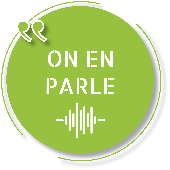 Annonceur : MINISTÈRE DE L’AGRICULTUREMessage : EMMANUELLE SOUBEYRANFormat : 45 secondesANIMATEURDiminuer l’utilisation d’antibiotiques sur les animaux, « On en parle » avec Emmanuelle Soubeyran, Directrice Générale Adjointe de l’Alimentation au ministère en charge de l’agriculture. Bonjour. EMMANUELLE SOUBEYRANBonjour.ANIMATEURPourquoi limiter l’utilisation des antibiotiques chez les animaux ?EMMANUELLE SOUBEYRAN (et bien) L’objectif, c’est d’éviter l’antibiorésistance, c'est-à dire que les bactéries ne deviennent résistantes aux antibiotiques. Et c’est une réelle pandémie silencieuse.Nous avons donc lancé il y a 10 ans le plan Ecoantibio : grâce à l’engagement des vétérinaires, éleveurs, propriétaires d’animaux de compagnie, de la recherche, on a diminué de 47% l’exposition des animaux aux antibiotiques et préserver les animaux c’est aussi tous nous préserver.ANIMATEURRésultat très encourageant ! Merci.VOIX OFF : Pour en savoir plus, rendez-vous sur : agriculture.gouv.fr/ecoantibio